BelizeBelizeBelizeBelizeNovember 2026November 2026November 2026November 2026SundayMondayTuesdayWednesdayThursdayFridaySaturday123456789101112131415161718192021Garifuna Settlement Day222324252627282930NOTES: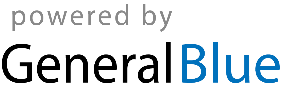 